       OP Weserübung         11-12 mars 2017                     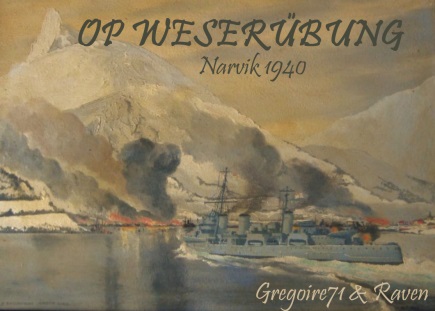 Pseudo :                                                      Orga :  Raven & Gregoire71   Unité :                                                            Répliques utilisées :         (Gebirgsjager – Fallschirmjager- Werhrmacht – Kriegsmarine  |  UK Army  -  Armée Française)NOM :                .Prénom :            .Adresse :            . Code postal :     .                                         Ville :       .            Pays :      .                                                    Téléphone :          Courriel :              Personne à prévenir en cas d’urgence :      Téléphone d’urgence :     Montant de la cotisation :   48 euros  (hors frais Paypal,       demandez paiement à des proches)Adresse pour renvoyer la fiche inscription/charte/chèqueAUROUSSEAU Grégoire 191  Rue de la Coopérative  71450  BLADE              France        Email :    gregoire.aurousseau@laposte.net                 Adresse Paypal pour verser la cotisation!!! IMPORTANT Paiement :       Précisez votre nom et pseudo + OP WeserÜbung   !!!Déclaration sur l’honneur :          Je soussigné,                                                                 , déclare accepter et m’engage à respecter les règles de l’OP Cape Gloucester tels que présentées sur le forum ww2airsoft.fr, idem en ce qui concerne l’intégralité des règles de sécurité, je m’engage à respecter la Charte ww2airsoft.fr